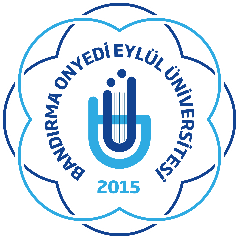 BANDIRMA ONYEDİ EYLÜL ÜNİVERSİTESİADALET MESLEK YÜKSEKOKULU MÜDÜRLÜĞÜNE…../…../…..Adalet Meslek Yüksekokulunuz Hukuk Bölümü Ceza İnfaz ve Güvenlik Hizmetleri Programında halen okumakta olan …………………… nolu ………………………………………….isimli öğrencinizi 2020/2021 Öğretim Yılı Bahar Dönemi toplam 70 işgünü, işyerimizde 3+1 İşyeri Uygulaması ve Eğitimi yaptırmak istiyor ve yüksekokulunuzdan istenen tüm denetimlerde yardımcı olacağımızı taahhüt ediyoruz. Bilgilerinize rica olunur. İşyeri Ünvanı 	         :	İşyeri  adresi              : 	İşyeri telefonu          :	İşyeri Yetkili Kişi Adı :	Öğrenci adı ve soyadı : 	Okuduğu bölüm         :	Okul numarası           :	Öğrenci e-postası      :	Öğrenci cep tel no     :	